Arizona Language Preparatory Board of Directors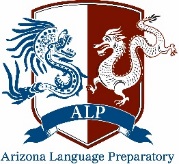 Open MeetingMarch 6, 2017Governing Board AgendaMeeting called to order: 4:36 pmRoll Call:Kristin HumbleAllison PerrinBeau BeyerleTawnie WeaverMatt ToomeyApproval of MinutesCall to the publicnoneDiscussionCampus Safety Procedures2017-18 Enrollment & Staffing UpdatesBeau: Why is Julia not teaching 1/2 instead of Kinder? List full time English, Spanish, ChineseWe are expanding and need to have our pool of qualified teachers.Spanish substitute, reach out to him for a position next yearStudent Intervention PlansMatt updated the board regarding certain students who are receiving intervention in language. Technology Updates & NeedsAdd in verbiage of personal devices Internet: need to check for static IPCall century link 2018Approval of Previous Minutes2017-18 School Calendar ApprovalBeau- idea move to Wednesday or add in specials 2017-18 Early Release/Professional Development PlanAnnouncement of future meeting date The Board of Directors meeting will be April 3, 2017 at 6:00 pm AdjournmentMeeting Adjourned 6:06 pm.Executive SessionSignature: ________________________________ Date: ____________Signature: ________________________________ Date: ____________Signature: ________________________________ Date: ____________Signature: ________________________________ Date: ____________